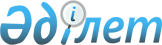 О внесении изменений в решение 34 сессии Темиртауского городского маслихата от 24 декабря 2010 года N 34/5 "О городском бюджете на 2011-2013 годы"Решение Темиртауского городского маслихата Карагандинской области от 18 октября 2011 года N 44/4. Зарегистрировано Управлением юстиции города Темиртау Карагандинской области 27 октября 2011 года N 8-3-124

      В соответствии с Бюджетным кодексом Республики Казахстан от 4 декабря 2008 года, Законом Республики Казахстан от 23 января 2001 года "О местном государственном управлении и самоуправлении в Республике Казахстан", решением XXXIX сессии Карагандинского областного маслихата от 29 сентября 2011 года N 441 "О внесении изменений в решение XXX сессии Карагандинского областного маслихата от 13 декабря 2010 года N 359 "Об областном бюджете на 2011-2013 годы", зарегистрировано в Реестре государственной регистрации нормативных правовых актов за N 1898, городской маслихат РЕШИЛ:



      1. Внести в решение 34 сессии Темиртауского городского маслихата от 24 декабря 2010 года N 34/5 "О городском бюджете на 2011-2013 годы" (зарегистрировано в Реестре государственной регистрации нормативных правовых актов за N 8-3-112, опубликовано в газете "Второе счастье" от 17 января 2011 года N 1), внесены изменения и дополнения решением 37 сессии Темиртауского городского маслихата от 25 марта 2011 года N 37/4 "О внесении изменений и дополнений в решение 34 сессии Темиртауского городского маслихата от 24 декабря 2010 года N 34/5 "О городском бюджете на 2011-2013 годы" (зарегистрировано в Реестре государственной регистрации нормативных правовых актов за N 8-3-116, опубликовано в газете "Второе счастье" от 12 апреля 2011 года N 4), внесены изменения решением 39 сессии Темиртауского городского маслихата от 9 июня 2011 года N 39/5 "О внесении изменений в решение 34 сессии Темиртауского городского маслихата от 24 декабря 2010 года N 34/5 "О городском бюджете на 2011-2013 годы" (зарегистрировано в Реестре государственной регистрации нормативных правовых актов за N 8-3-120, опубликовано в газете "Второе счастье" от 1 июля 2011 года N 7), внесены изменения и дополнение решением 41 сессии Темиртауского городского маслихата от 10 августа 2011 года N 41/4 "О внесении изменений и дополнения в решение 34 сессии Темиртауского городского маслихата от 24 декабря 2010 года N 34/5 "О городском бюджете на 2011-2013 годы" (зарегистрировано в Реестре государственной регистрации нормативных правовых актов за N 8-3-122, опубликовано в газете "Второе счастье" от 1 сентября 2011 года N 9), следующие изменения:



      1) в пункте 1:

      в подпункте 3):

      в первом и во втором абзацах цифры "434 000" заменить цифрами "455 217";

      в подпункте 5):

      слова "минус 624 750 тысяч тенге" заменить словами "минус 645 967 тысяч тенге";

      в подпункте 6):

      слова "624 750 тысяч тенге" заменить словами "645 967 тысяч тенге";

      цифры "434 000" заменить цифрами "455 217".



      2) приложение 1 к указанному решению изложить в новой редакции согласно приложения к настоящему решению.



      2. Настоящее решение вводится в действие с 1 января 2011 года.      Председатель сессии,

      секретарь маслихата                        А. Аркатов      СОГЛАСОВАНО      Начальник государственного

      учреждения "Отдел экономики и бюджетного

      планирования города Темиртау"              Б. Кунакаева

      18 октября 2011 года

Приложение

к решению 44 сессии

Темиртауского городского маслихата

от 18 октября 2011 года N 44Приложение 1

к решению 34 cессии

Темиртауского городского маслихата

от 24 декабря 2010 года N 34/5 

Городской бюджет на 2011 год
					© 2012. РГП на ПХВ «Институт законодательства и правовой информации Республики Казахстан» Министерства юстиции Республики Казахстан
				КатегорияКатегорияКатегорияКатегорияСумма (тысяч тенге)КлассКлассКлассСумма (тысяч тенге)ПодклассПодклассСумма (тысяч тенге)НаименованиеСумма (тысяч тенге)12345I. Доходы90723201Налоговые поступления814517201Подоходный налог34992772Индивидуальный подоходный налог349927703Социальный налог27720481Социальный налог277204804Hалоги на собственность16287091Hалоги на имущество7132443Земельный налог6439764Hалог на транспортные средства27148905Внутренние налоги на товары, работы и услуги2010962Акцизы137163Поступления за использование природных и других ресурсов1177864Сборы за ведение предпринимательской и профессиональной деятельности525535Налог на игорный бизнес1704108Обязательные платежи, взимаемые за совершение юридически значимых действий и (или) выдачу документов уполномоченными на то государственными органами или должностными лицами440421Государственная пошлина440422Неналоговые поступления2530001Доходы от государственной собственности214431Поступления части чистого дохода государственных предприятий8705Доходы от аренды имущества, находящегося в государственной собственности2057304Штрафы, пени, санкции, взыскания, налагаемые государственными учреждениями, финансируемыми из государственного бюджета, а также содержащимися и финансируемыми из бюджета (сметы расходов) Национального Банка Республики Казахстан6181Штрафы, пени, санкции, взыскания, налагаемые государственными учреждениями, финансируемыми из государственного бюджета, а также содержащимися и финансируемыми из бюджета (сметы расходов) Национального Банка Республики Казахстан, за исключением поступлений от организаций нефтяного сектора61806Прочие неналоговые поступления32391Прочие неналоговые поступления32393Поступления от продажи основного капитала8808703Продажа земли и нематериальных активов880871Продажа земли783962Продажа нематериальных активов96914Поступления трансфертов81376102Трансферты из вышестоящих органов государственного управления8137612Трансферты из областного бюджета813761Функциональная группаФункциональная группаФункциональная группаФункциональная группаФункциональная группаСумма (тысяч тенге)Функциональная подгруппаФункциональная подгруппаФункциональная подгруппаФункциональная подгруппаФункциональная подгруппаСумма (тысяч тенге)Администратор бюджетных программАдминистратор бюджетных программАдминистратор бюджетных программСумма (тысяч тенге)ПрограммаПрограммаСумма (тысяч тенге)123456II. Затраты926607001Государственные услуги общего характера2963041Представительные, исполнительные и другие органы, выполняющие общие функции государственного управления239766112Аппарат маслихата района (города областного значения)24731001Услуги по обеспечению деятельности маслихата района (города областного значения)19035003Капитальные расходы государственных органов5696122Аппарат акима района (города областного значения)191247001Услуги по обеспечению деятельности акима района ( города областного значения)169726002Создание информационных систем450003Капитальные расходы государственных органов21071123Аппарат акима района в городе, города районного значения, поселка, аула (села), аульного (сельского) округа23788001Услуги по обеспечению деятельности акима района в городе, города районного значения, поселка, аула (села), аульного (сельского) округа23208024Создание информационных систем5802Финансовая деятельность21694452Отдел финансов района (города областного значения)21694001Услуги по реализации государственной политики в области исполнения бюджета района (города областного значения) и управления коммунальной собственностью района (города областного значения)15534003Проведение оценки имущества в целях налогообложения3787011Учет, хранение, оценка и реализация имущества, поступившего в коммунальную собственность1605018Капитальные расходы государственных органов7685Планирование и статистическая деятельность34844453Отдел экономики и бюджетного планирования района (города областного значения)34844001Услуги по реализации государственной политики в области формирования и развития экономической политики, системы государственного планирования и управления района (города областного значения)27739004Капитальные расходы государственных органов710502Оборона123221Военные нужды7602122Аппарат акима района (города областного значения)7602005Мероприятия в рамках исполнения всеобщей воинской обязанности76022Организация работы по чрезвычайным ситуациям4720122Аппарат акима района (города областного значения)4720006Предупреждение и ликвидация чрезвычайных ситуаций масштаба района (города областного значения)4573007Мероприятия по профилактике и тушению степных пожаров районного (городского) масштаба, а также пожаров в населенных пунктах, в которых не созданы органы государственной противопожарной службы14703Общественный порядок, безопасность, правовая, судебная, уголовно-исполнительная деятельность467531Правоохранительная деятельность46753458Отдел жилищно-коммунального хозяйства, пассажирского транспорта и автомобильных дорог района (города областного значения)46753021Обеспечение безопасности дорожного движения в населенных пунктах4675304Образование35958371Дошкольное воспитание и обучение900621471Отдел образования, физической культуры и спорта района (города областного значения)900621003Обеспечение деятельности организаций дошкольного воспитания и обучения849489025Увеличение размера доплаты за квалификационную категорию учителям школ и воспитателям дошкольных организаций образования511322Начальное, основное среднее и общее среднее образование2589860471Отдел образования, физической культуры и спорта района (города областного значения)2589860004Общеобразовательное обучение2405439005Дополнительное образование для детей и юношества1844214Техническое и профессиональное, послесреднее образование23416471Отдел образования, физической культуры и спорта района (города областного значения)23416007Организация профессионального обучения234169Прочие услуги в области образования81940471Отдел образования, физической культуры и спорта района (города областного значения)81940009Приобретение и доставка учебников, учебно-методических комплексов для государственных учреждений образования района (города областного значения)23879020Ежемесячные выплаты денежных средств опекунам (попечителям) на содержание ребенка сироты (детей-сирот), и ребенка (детей), оставшегося без попечения родителей5806105Здравоохранение35102Охрана здоровья населения3510471Отдел образования, физической культуры и спорта района (города областного значения)3510024Реализация мероприятий в рамках Государственной программы "Саламатты Қазақстан" на 2011-2015 годы351006Социальная помощь и социальное обеспечение4033122Социальная помощь376558451Отдел занятости и социальных программ района (города областного значения)304538002Программа занятости53968003Оказание ритуальных услуг по захоронению умерших Героев Советского Союза, "Халық Қаһарманы", Героев Социалистического труда, награжденных Орденом Славы трех степеней и орденом "Отан" из числа участников и инвалидов войны60005Государственная адресная социальная помощь3715006Жилищная помощь7219007Социальная помощь отдельным категориям нуждающихся граждан по решениям местных представительных органов73634010Материальное обеспечение детей-инвалидов, воспитывающихся и обучающихся на дому1922013Социальная адаптация лиц, не имеющих определенного местожительства22795014Оказание социальной помощи нуждающимся гражданам на дому48216016Государственные пособия на детей до 18 лет6176017Обеспечение нуждающихся инвалидов обязательными гигиеническими средствами и предоставление услуг специалистами жестового языка, индивидуальными помощниками в соответствии с индивидуальной программой реабилитации инвалида70479023Обеспечение деятельности центров занятости16354471Отдел образования, физической культуры и спорта района (города областного значения)72020012Социальная поддержка обучающихся и воспитанников организаций образования очной формы обучения в виде льготного проезда на общественном транспорте (кроме такси) по решению местных представительных органов720209Прочие услуги в области социальной помощи и социального обеспечения26754451Отдел занятости и социальных программ района (города областного значения)26754001Услуги по реализации государственной политики на местном уровне в области обеспечения занятости и реализации социальных программ для населения25806011Оплата услуг по зачислению, выплате и доставке пособий и других социальных выплат94807Жилищно-коммунальное хозяйство20038701Жилищное хозяйство629632458Отдел жилищно-коммунального хозяйства, пассажирского транспорта и автомобильных дорог района (города областного значения)10993002Изъятие, в том числе путем выкупа земельных участков для государственных надобностей и связанное с этим отчуждение недвижимого имущества10993472Отдел строительства, архитектуры и градостроительства района (города областного значения)618639003Строительство и (или) приобретение жилья государственного коммунального жилищного фонда375768004Развитие и обустройство инженерно-коммуникационной инфраструктуры70484018Развитие инженерно-коммуникационной инфраструктуры в рамках Программы занятости 20201723872Коммунальное хозяйство296422123Аппарат акима района в городе, города районного значения, поселка, аула (села), аульного (сельского) округа22900014Организация водоснабжения населенных пунктов22900458Отдел жилищно-коммунального хозяйства, пассажирского транспорта и автомобильных дорог района (города областного значения)101455012Функционирование системы водоснабжения и водоотведения63180026Организация эксплуатации тепловых сетей, находящихся в коммунальной собственности районов (городов областного значения)38275472Отдел строительства, архитектуры и градостроительства района (города областного значения)172067005Развитие коммунального хозяйства4987006Развитие системы водоснабжения1670803Благоустройство населенных пунктов1077816123Аппарат акима района в городе, города районного значения, поселка, аула (села), аульного (сельского) округа8509008Освещение улиц населенных пунктов7032009Обеспечение санитарии населенных пунктов899011Благоустройство и озеленение населенных пунктов578458Отдел жилищно-коммунального хозяйства, пассажирского транспорта и автомобильных дорог района (города областного значения)809364015Освещение улиц в населенных пунктах270582016Обеспечение санитарии населенных пунктов33826017Содержание мест захоронений и захоронение безродных4081018Благоустройство и озеленение населенных пунктов500875472Отдел строительства, архитектуры и градостроительства района (города областного значения)259943007Развитие благоустройства городов и населенных пунктов25994308Культура, спорт, туризм и информационное пространство3747921Деятельность в области культуры126890123Аппарат акима района в городе, города районного значения, поселка, аула (села), аульного (сельского) округа11205006Поддержка культурно-досуговой работы на местном уровне11205455Отдел культуры и развития языков района (города областного значения)115685003Поддержка культурно-досуговой работы1156852Спорт132926471Отдел образования, физической культуры и спорта района (города областного значения)132926013Развитие массового спорта и национальных видов спорта118091014Проведение спортивных соревнований на районном (города областного значения) уровне9175015Подготовка и участие членов сборных команд района (города областного значения) по различным видам спорта на областных спортивных соревнованиях56603Информационное пространство85888455Отдел культуры и развития языков района (города областного значения)73125006Функционирование районных (городских) библиотек71430007Развитие государственного языка и других языков народа Казахстана1695456Отдел внутренней политики района (города областного значения)12763002Услуги по проведению государственной информационной политики через газеты и журналы9015005Услуги по проведению государственной информационной политики через телерадиовещание37489Прочие услуги по организации культуры, спорта, туризма и информационного пространства29088455Отдел культуры и развития языков района (города областного значения)6391001Услуги по реализации государственной политики на местном уровне в области развития языков и культуры6253010Капитальные расходы государственных органов138456Отдел внутренней политики района (города областного значения)22697001Услуги по реализации государственной политики на местном уровне в области информации, укрепления государственности и формирования социального оптимизма граждан19257003Реализация региональных программ в сфере молодежной политики344010Сельское, водное, лесное, рыбное хозяйство, особо охраняемые природные территории, охрана окружающей среды и животного мира, земельные отношения197721Сельское хозяйство8990474Отдел сельского хозяйства и ветеринарии района (города областного значения)8990001Услуги по реализации государственной политики на местном уровне в сфере сельского хозяйства и ветеринарии8262003Капитальные расходы государственных органов74007Организация отлова и уничтожения бродячих собак и кошек6546Земельные отношения9981463Отдел земельных отношений района (города областного значения)9981001Услуги по реализации государственной политики в области регулирования земельных отношений на территории района (города областного значения)99819Прочие услуги в области сельского, водного, лесного, рыбного хозяйства, охраны окружающей среды и земельных отношений801474Отдел сельского хозяйства и ветеринарии района (города областного значения)801013Проведение противоэпизоотических мероприятий80111Промышленность, архитектурная, градостроительная и строительная деятельность178352Архитектурная, градостроительная и строительная деятельность17835472Отдел строительства, архитектуры и градостроительства района (города областного значения)17835001Услуги по реализации государственной политики в области строительства, архитектуры и градостроительства на местном уровне14156013Разработка схем градостроительного развития территории района, генеральных планов городов районного (областного) значения, поселков и иных сельских населенных пунктов3201015Капитальные расходы государственных органов47812Транспорт и коммуникации4853191Автомобильный транспорт481864123Аппарат акима района в городе, города районного значения, поселка, аула (села), аульного (сельского) округа33110013Обеспечение функционирования автомобильных дорог в городах районного значения, поселках, аулах (селах), аульных (сельских) округах33110458Отдел жилищно-коммунального хозяйства, пассажирского транспорта и автомобильных дорог района (города областного значения)448754022Развитие транспортной инфраструктуры16570023Обеспечение функционирования автомобильных дорог4321849Прочие услуги в сфере транспорта и коммуникаций3455458Отдел жилищно-коммунального хозяйства, пассажирского транспорта и автомобильных дорог района (города областного значения)3455024Организация внутрипоселковых (внутригородских) внутрирайонных общественных пассажирских перевозок345513Прочие956243Поддержка предпринимательской деятельности и защита конкуренции11393469Отдел предпринимательства района (города областного значения)11393001Услуги по реализации государственной политики на местном уровне в области развития предпринимательства и промышленности11316004Капитальные расходы государственных органов779Прочие84231451Отдел занятости и социальных программ района (города областного значения)5460022Поддержка частного предпринимательства в рамках программы "Дорожная карта бизнеса - 2020"5460452Отдел финансов района (города областного значения)9754012Резерв местного исполнительного органа района (города областного значения)9754453Отдел экономики и бюджетного планирования района (города областного значения)11786003Разработка или корректировка технико-экономического обоснования местных бюджетных инвестиционных проектов и концессионных проектов и проведение его экспертизы, консультативное сопровождение концессионных проектов11786458Отдел жилищно-коммунального хозяйства, пассажирского транспорта и автомобильных дорог района (города областного значения)41631001Услуги по реализации государственной политики на местном уровне в области жилищно-коммунального хозяйства, пассажирского транспорта и автомобильных дорог37427013Капитальные расходы государственных органов4204471Отдел образования, физической культуры и спорта района (города областного значения)15600001Услуги по обеспечению деятельности отдела образования, физической культуры и спорта1560015Трансферты19108201Трансферты1910820452Отдел финансов района (города областного значения)1910820006Возврат неиспользованных (недоиспользованных) целевых трансфертов468007Бюджетные изъятия1910352III. Чистое бюджетное кредитование455217Бюджетные кредиты45521707Жилищно-коммунальное хозяйство4552171Жилищное хозяйство455217472Отдел строительства, архитектуры и градостроительства района (города областного значения)455217003Строительство и (или) приобретение жилья государственного коммунального жилищного фонда455217Погашение бюджетных кредитов0IV. Сальдо по операциям с финансовыми активами-3000Приобретение финансовых активов06Поступления от продажи финансовых активов государства300001Поступления от продажи финансовых активов государства30001Поступления от продажи финансовых активов внутри страны3000V. Дефицит (профицит) бюджета-645967VI. Финансирование дефицита (использование профицита) бюджета6459677Поступление займов45521701Внутренние государственные займы4552172Договоры займа45521703Займы, получаемые местным исполнительным органом района (города областного значения)45521716Погашение займов708441Погашение займов70844452Отдел финансов района (города областного значения)70844008Погашение долга местного исполнительного органа перед вышестоящим бюджетом70844Используемые остатки бюджетных средств261594